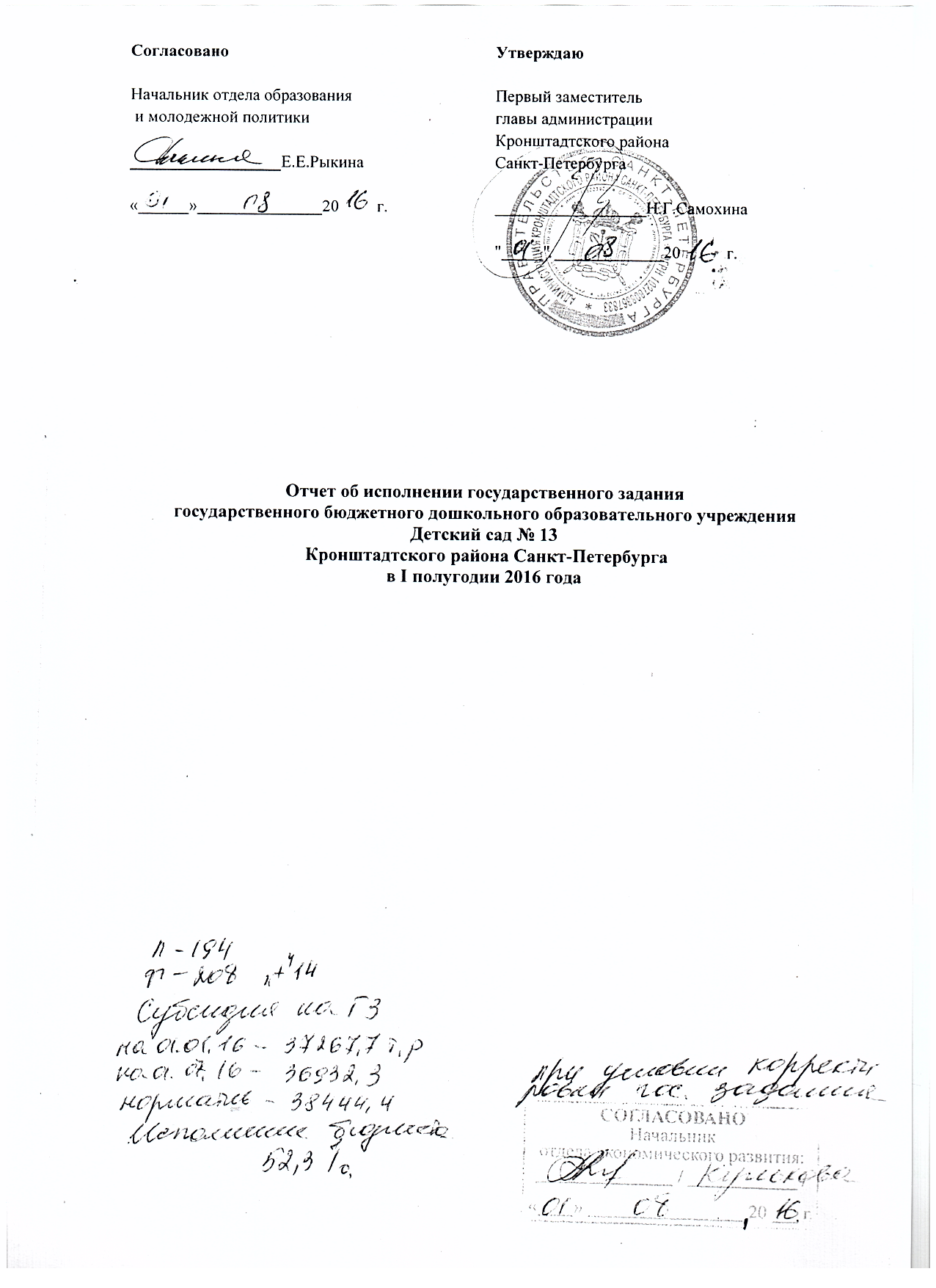 Раздел 1.Наименование государственной услуги (работы). Присмотр и уход.    2. Категории   физических   и (или)   юридических   лиц,   являющихсяпотребителями    государственной    услуги   (с   учетом   формы   оказания государственной услуги).Дети в возрасте от 1 года до 3 лет.    3.  Показатели,  характеризующие  качество  и   объем   оказываемой государственной услуги (выполняемой работы).Раздел 2.Наименование государственной услуги (работы).             Присмотр и уход.    2.  Категории   физических   и (или)   юридических   лиц,   являющихся потребителями    государственной    услуги   (с   учетом   формы   оказания государственной услуги).            Дети в возрасте от 3 лет до 8 лет.3. Показатели,  характеризующие  качество  и   объем   оказываемой государственной услуги (выполняемой работы).Раздел 3.Наименование государственной услуги (работы). Реализация основных общеобразовательных программ дошкольного образования.        2. Категории   физических   и (или)   юридических   лиц,   являющихсяпотребителями    государственной    услуги   (с   учетом   формы   оказания государственной услуги).              Дети в возрасте от 1 года  до 3 лет.    3.  Показатели,  характеризующие  качество  и   объем   оказываемой государственной услуги (выполняемой работы).Раздел 4.1.Наименование государственной услуги (работы).  Реализация основных  общеобразовательных  программ дошкольного образования.     2.  Категории   физических   и (или)   юридических   лиц,   являющихся потребителями    государственной    услуги   (с   учетом   формы   оказания государственной услуги).      Дети в возрасте от 3 лет  до 8 лет.3. Показатели,  характеризующие  качество  и   объем   оказываемой государственной услуги (выполняемой работы).Раздел 5.Наименование государственной услуги (работы). Присмотр и уход.    2. Категории   физических   и (или)   юридических   лиц,   являющихсяпотребителями    государственной    услуги   (с   учетом   формы   оказания государственной услуги).Дети в возрасте от 1 года до 3 лет (группа 3-5 часового пребывания).    3.  Показатели,  характеризующие  качество  и   объем   оказываемой государственной услуги (выполняемой работы).Раздел 6.1.Наименование государственной услуги (работы).  Реализация основных  общеобразовательных  программ дошкольного образования.     2.  Категории   физических   и (или)   юридических   лиц,   являющихся потребителями    государственной    услуги   (с   учетом   формы   оказания государственной услуги).      Дети в возрасте от 3лет  до 8 лет (дети с ОВЗ).3. Показатели,  характеризующие  качество  и   объем   оказываемой государственной услуги (выполняемой работы).И.О. заведующего ГБДОУ № 13                                                                   С.Б.ШироковаНаименование показателяЕдиница измеренияЗначение, утвержденное в государственном задании на отчетный периодФактическое значение за отчетный периодПричины отклонения от запланированных значенийИсточник информации о фактическом значении показателя123456Объем оказываемой государственной услугиОбъем оказываемой государственной услугиОбъем оказываемой государственной услугиОбъем оказываемой государственной услугиОбъем оказываемой государственной услугиОбъем оказываемой государственной услугиКоличество детейчел.4048Отчет по контингенту, табеля посещаемостиКачество оказываемой государственной услугиКачество оказываемой государственной услугиКачество оказываемой государственной услугиКачество оказываемой государственной услугиКачество оказываемой государственной услугиКачество оказываемой государственной услугиДоля родителей (законных представителей), удовлетворенных условиями и качеством предоставляемой услуги%8484Опрос родителей, анкетирования, благодарственные письма, публикация в СМИНаименование показателяЕдиница измеренияЗначение, утвержденное в государственном задании на отчетный периодФактическое значение за отчетный периодПричины отклонения от запланированных значенийИсточник информации о фактическом значении показателя123456Объем оказываемой государственной услугиОбъем оказываемой государственной услугиОбъем оказываемой государственной услугиОбъем оказываемой государственной услугиОбъем оказываемой государственной услугиОбъем оказываемой государственной услугиКоличество детейчел.136119Отчет по контингенту, табеля посещаемостиКачество оказываемой государственной услугиКачество оказываемой государственной услугиКачество оказываемой государственной услугиКачество оказываемой государственной услугиКачество оказываемой государственной услугиКачество оказываемой государственной услугиДоля родителей (законных представителей), удовлетворенных условиями и качеством предоставляемой услуги%8484Опрос родителей, анкетирования, благодарственные письма, публикация в СМИНаименование показателяЕдиница измеренияЗначение, утвержденное в государственном задании на отчетный периодФактическое значение за отчетный периодПричины отклонения от запланированных значенийИсточник информации о фактическом значении показателя123456Объем оказываемой государственной услугиОбъем оказываемой государственной услугиОбъем оказываемой государственной услугиОбъем оказываемой государственной услугиОбъем оказываемой государственной услугиОбъем оказываемой государственной услугиЧисло обучающихсячел.5853Отчет по контингенту, табеля посещаемостиКачество оказываемой государственной услугиКачество оказываемой государственной услугиКачество оказываемой государственной услугиКачество оказываемой государственной услугиКачество оказываемой государственной услугиКачество оказываемой государственной услугиПолнота реализации основной общеобразовательной программы дошкольного образования%100100Мониторинг предметно-развивающего пространства,  индивидуального развития детей, опрос родителей.Доля родителей (законных представителей), удовлетворенных условиями и качеством предоставляемой услуги%8484Опрос родителей, анкетирования, благодарственные письма, публикация в СМИДоля своевременно устраненных дошкольным образовательным учреждением нарушений выявленных в результате проверок, осуществляемых органами исполнительной власти субъектов Российской Федерации, осуществляющих функции по контролю и  надзору в сфере образования%11 Отчет на официальном сайте, на сайте учрежденияНаименование показателяЕдиница измеренияЗначение, утвержденное в государственном задании на отчетный периодФактическое значение за отчетный периодПричины отклонения от запланированных значенийИсточник информации о фактическом значении показателя123456Объем оказываемой государственной услугиОбъем оказываемой государственной услугиОбъем оказываемой государственной услугиОбъем оказываемой государственной услугиОбъем оказываемой государственной услугиОбъем оказываемой государственной услугиЧисло обучающихсячел.100119Отчет по контингенту, табеля посещаемостиКачество оказываемой государственной услугиКачество оказываемой государственной услугиКачество оказываемой государственной услугиКачество оказываемой государственной услугиКачество оказываемой государственной услугиКачество оказываемой государственной услугиПолнота реализации основной общеобразовательной программы дошкольного образования%100100Мониторинг предметно-развивающего пространства,  индивидуального развития детей, опрос родителей.Доля родителей (законных представителей), удовлетворенных условиями и качеством предоставляемой услуги%8484Опрос родителей, анкетирования, благодарственные письма, публикация в СМИДоля своевременно устраненных дошкольным образовательным учреждением нарушений выявленных в результате проверок, осуществляемых органами исполнительной власти субъектов Российской Федерации, осуществляющих функции по контролю и  надзору в сфере образования%11Отчет на официальном сайте, сайте учрежденияНаименование показателяЕдиница измеренияЗначение, утвержденное в государственном задании на отчетный периодФактическое значение за отчетный периодПричины отклонения от запланированных значенийИсточник информации о фактическом значении показателя123456Объем оказываемой государственной услугиОбъем оказываемой государственной услугиОбъем оказываемой государственной услугиОбъем оказываемой государственной услугиОбъем оказываемой государственной услугиОбъем оказываемой государственной услугиКоличество детейчел.185Отчет по контингенту, табеля посещаемостиКачество оказываемой государственной услугиКачество оказываемой государственной услугиКачество оказываемой государственной услугиКачество оказываемой государственной услугиКачество оказываемой государственной услугиКачество оказываемой государственной услугиДоля родителей (законных представителей), удовлетворенных условиями и качеством предоставляемой услуги%8484Опрос родителей, анкетирования, благодарственные письма, публикация в СМИНаименование показателяЕдиница измеренияЗначение, утвержденное в государственном задании на отчетный периодФактическое значение за отчетный периодПричины отклонения от запланированных значенийИсточник информации о фактическом значении показателя123456Объем оказываемой государственной услугиОбъем оказываемой государственной услугиОбъем оказываемой государственной услугиОбъем оказываемой государственной услугиОбъем оказываемой государственной услугиОбъем оказываемой государственной услугиЧисло обучающихсячел.3636Отчет по контингенту, табеля посещаемостиКачество оказываемой государственной услугиКачество оказываемой государственной услугиКачество оказываемой государственной услугиКачество оказываемой государственной услугиКачество оказываемой государственной услугиКачество оказываемой государственной услугиПолнота реализации основной общеобразовательной программы дошкольного образования%100100Мониторинг предметно-развивающего пространства,  индивидуального развития детей, опрос родителей.Доля родителей (законных представителей), удовлетворенных условиями и качеством предоставляемой услуги%8484Опрос родителей, анкетирования, благодарственные письма, публикация в СМИДоля своевременно устраненных дошкольным образовательным учреждением нарушений выявленных в результате проверок, осуществляемых органами исполнительной власти субъектов Российской Федерации, осуществляющих функции по контролю и  надзору в сфере образования%11Отчет на официальном сайте, сайте учреждения